UNIVERSIDAD MARIANO GÁLVEZ DE GUATEMALA.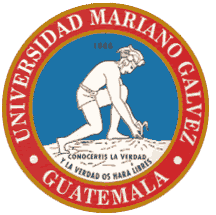 FACULTAD DE HUMANIDADES / ESCUELA DE EDUCACIÓN.CENTRO UNIVERSITARIO DE CHIMALTENANGO.321 Práctica Docente.   V Ciclo Sección “A”Plan Bimestral.Parte   informativa Nombre del Docente Practicante: 	_________________________________ _______________No. De Carné: 				Establecimiento: ________________________________________________________	Dirección: ____________________________Área/Sub área: 	______________________________  Grado: ___________ Sección: ___________ No. De estudiantes:		Jornada: ______	Tiempo: _______	 Nombre del catedrático titular: 	_____________________		____________Desarrollo			       					________________________________________Prof. Marbin Roel Ayala Garrido	               					           Lic. Marbin Roel Ayala Garrido                 Catedrático Practicante.			                   					      Catedrático Titular.__________________________________________			   			________________________________________Lic. Marbin Roel Ayala Garrido.		         						             Lic. Marbin Roel Ayala Garrido.	          	  Director del Establecimiento.  		                                                                                 Catedrático Asesor de Práctica Docente.			                (Sellos)Cantidad deperiodosCompetenciasIndicadores  de LogroContenidosContenidosContenidosActividades deAprendizajeActividades  de evaluaciónCantidad deperiodosCompetenciasIndicadores  de LogroDeclarativosProcedimentalesactitudinalesActividades deAprendizajeActividades  de evaluaciónCantidad deperiodosCompetenciasIndicadores  de LogroContenidosContenidosContenidosActividades deAprendizajeActividades  de evaluaciónCantidad deperiodosCompetenciasIndicadores  de LogroDeclarativosProcedimentalesactitudinalesActividades deAprendizajeActividades  de evaluación